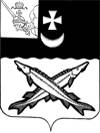 АДМИНИСТРАЦИЯ БЕЛОЗЕРСКОГО  МУНИЦИПАЛЬНОГО ОКРУГА ВОЛОГОДСКОЙ ОБЛАСТИП О С Т А Н О В Л Е Н И ЕОт  06.06.2023  № 726Об утверждении порядка формирования перечнямест для проведения ярмарок на территории Белозерского муниципального округаВ соответствии с Федеральным законом от 06.10.2003 №131-ФЗ «Об общих принципах организации местного самоуправления в Российской Федерации», с Федеральным законом от 28.12.2009 № 381-ФЗ «Об основах государственного регулирования торговой деятельности в Российской Федерации», постановлением Правительства Вологодской области от 19.04.2010 № 437 «Об утверждении порядка организации ярмарок и требований к организации продажи товаров (выполнения работ, оказания услуг) на них на территории Вологодской области»,	ПОСТАНОВЛЯЮ:       1. Утвердить порядок формирования перечня мест для проведения ярмарок  на территории Белозерского муниципального округа согласно приложения к настоящему постановлению.        2. Настоящее постановление подлежит опубликованию в газете «Белозерье», размещению на официальном сайте Белозерского муниципального округа в информационно-телекоммуникационной сети «Интернет».Глава округа                                                                               Д.А. Соловьев УТВЕРЖДЕН                                               постановлением администрации                                                                           округа от 06.06.2023  № 726                                          (приложение)Порядокформирования Перечня мест для проведения ярмарок  на территории Белозерского муниципального округа(далее-Порядок)1. Настоящий Порядок определяет правила формирования Перечня мест для проведения ярмарок на территории Белозерского муниципального округа (далее- Перечень).2. Используемые в настоящем порядке понятия применяются в значениях, установленных Порядком организации ярмарок и требований к организации продажи товаров (выполнения работ, оказания услуг) на них на территории Вологодской области, утвержденным постановлением Правительства Вологодской области от 19 апреля 2010 года № 437 (далее - Порядок организации ярмарок).3. Формирование Перечня осуществляется управлением социально-экономического развития администрации Белозерского муниципального округа (далее - Управление).При формировании Перечня Управление руководствуется целями создания условий для развития сельскохозяйственного производства, расширения рынка сельскохозяйственной продукции, сырья и продовольствия, поддержки местных товаропроизводителей, содействия развитию малого и среднего предпринимательства и удовлетворения основных потребностей населения в сфере торговли и общественного питания.4. Формирование Перечня включает в себя внесение в него изменений (дополнений) в части включения (исключения) зданий, сооружений (частей зданий, сооружений), а также земельных участков (частей земельных участков).5. Перечень мест проведения ярмарок утверждается постановлением администрации Белозерского муниципального округа и должен содержать информацию, предусмотренную пунктом 2.18 Порядка организации ярмарок.6. Место проведения ярмарки должно отвечать следующим требованиям:1) соответствовать законодательству в сфере обеспечения санитарно-эпидемиологического благополучия населения, охраны окружающей среды;2) соответствовать требованиям к антитеррористической защищенности, общественной и пожарной безопасности;3) иметь транспортную доступность;4) не создавать помех для прохода пешеходов и движения транспорта;5) быть приспособленным для осуществления продажи товаров (выполнения работ, оказания услуг) с использованием сборно-разборных конструкций и (или) передвижных средств развозной и разносной торговли (автолавки, автомагазины, ручные тележки, столы, торговые палатки, лотки, корзины);6) соответствовать условиям для беспрепятственного доступа инвалидов (включая инвалидов, использующих кресла-коляски и собак-проводников) к торговым объектам в соответствии с законодательством Российской Федерации о социальной защите инвалидов.7. В Перечень не могут быть включены, а если включены, то подлежат исключению земельные участки (части земельных участков):-находящиеся в государственной или муниципальной собственности и предоставленные физическому или юридическому лицу;-в отношении которых утверждены схема расположения земельного участка на кадастровом плане территории или проект межевания территории, объявлен аукцион (опубликовано извещение о предоставлении земельного участка) или принято решение о предварительном согласовании предоставления данного земельного участка;-включенные в перечень земельных участков для предоставления гражданам в соответствии с законом Вологодской области от 8 апреля 2015 года № 3627-ОЗ «О бесплатном предоставлении в собственность отдельным категориям граждан земельных участков, находящихся в государственной или муниципальной собственности, на территории Вологодской области»;-на которых предусмотрено размещение нестационарного торгового объекта в соответствии со схемой размещения нестационарных торговых объектов на земельных участках, находящихся в муниципальной собственности, или государственная собственность на которые не разграничена.8. Включение в Перечень зданий, сооружений (частей зданий, сооружений), земельных участков (частей земельных участков), находящихся в собственности Вологодской области, осуществляется по согласованию с органом исполнительной государственной власти Вологодской области, уполномоченным в сфере управления имуществом.В отношении находящихся в собственности Вологодской области зданий, сооружений (частей зданий, сооружений), земельных участков (частей земельных участков) Управление вносит соответствующие изменения в Перечень в течение 30 (тридцати) рабочих дней со дня получения предложений от органа исполнительной государственной власти Вологодской области, уполномоченного в сфере управления имуществом.9. Организатор ярмарки, желающий организовать ярмарку в месте, находящемся на территории Белозерского муниципального округа и не включенном в Перечень, подает в Управление заявление о включении  в Перечень мест для проведения ярмарок на территории Белозерского муниципального округа (далее - заявление) по форме согласно приложению к настоящему Порядку.К заявлению прилагаются копии документов, подтверждающих право пользования и/или владения земельным участком, предлагаемым для включения в Перечень, за исключением ярмарок, предполагающих размещение палаток и лотков в целях организации сезонных ярмарок, на которых осуществляется реализация продуктов питания и сельскохозяйственной продукции.10. Управление в течение 30 календарных дней рассматривает заявление и принимает решение о включении предлагаемого места в Перечень или об отказе во включении, о чем письменно уведомляется организатор ярмарки.Для принятия решения Управление вправе запрашивать необходимую информацию в органах государственной власти и органах местного самоуправления, у иных организаций и лиц в рамках их полномочий.В случае принятия решения о включении предлагаемого места в Перечень Управление в течение 45 календарных дней со дня принятия решения обеспечивает подготовку и принятие постановления Белозерского муниципального округа о внесении изменений в Перечень.11. Основаниями для отказа во включении предлагаемого места в Перечень являются:1) место проведения ярмарки не соответствует требованиям, указанным в пункте 6 настоящего Порядка;2) для включения в Перечень заявлены земельные участки (части земельных участков), указанные в пункте 7 настоящего Порядка;3) заявление не соответствует форме, предусмотренной пунктом 9 настоящего Порядка;4) к заявлению не приложены копии документов, указанные в пункте 9 настоящего Порядка.Приложениек ПорядкуЗАЯВЛЕНИЕо включении в Перечень мест для проведения ярмарок на территории Белозерского муниципального округаЗаявитель__________________________________________________________                    (наименование юридического лица, фамилия, имя и отчество  индивидуального предпринимателя)2. Место нахождения заявителя _____________________________(адрес юридического лица или место жительства индивидуального предпринимателя)3.ОГРН _______________________________________________________________4.ИНН ____________________________________________________________5. Контактный телефон: ______________________________________Просим рассмотреть наше предложение о включении в Перечень мест для проведения ярмарок на территории Белозерского муниципального округа следующего объекта:адрес и кадастровый номер здания, сооружения (части здания, сооружения), земельного участка (части земельного участка), в (на) которых могут проводиться ярмарки: _______________________________________________________________площадь здания (в квадратных метрах), сооружения (части здания, сооружения), земельного участка (части земельного участка), в (на) которых могут проводиться ярмарки:  _______________________________________________________________тип ярмарки ___________________________________________________________                     (специализированные (продовольственные товары, промышленные    товары, сельскохозяйственная продукция), универсальные)Приложение: _____________________________________________________________Заявитель                                                ____________  / _________________________/.                                                    (подпись)                     (расшифровка подписи)М.П.